HELLO BOYS AND GIRLS!! THIS WEEK YOU WILL BE CHEFS!!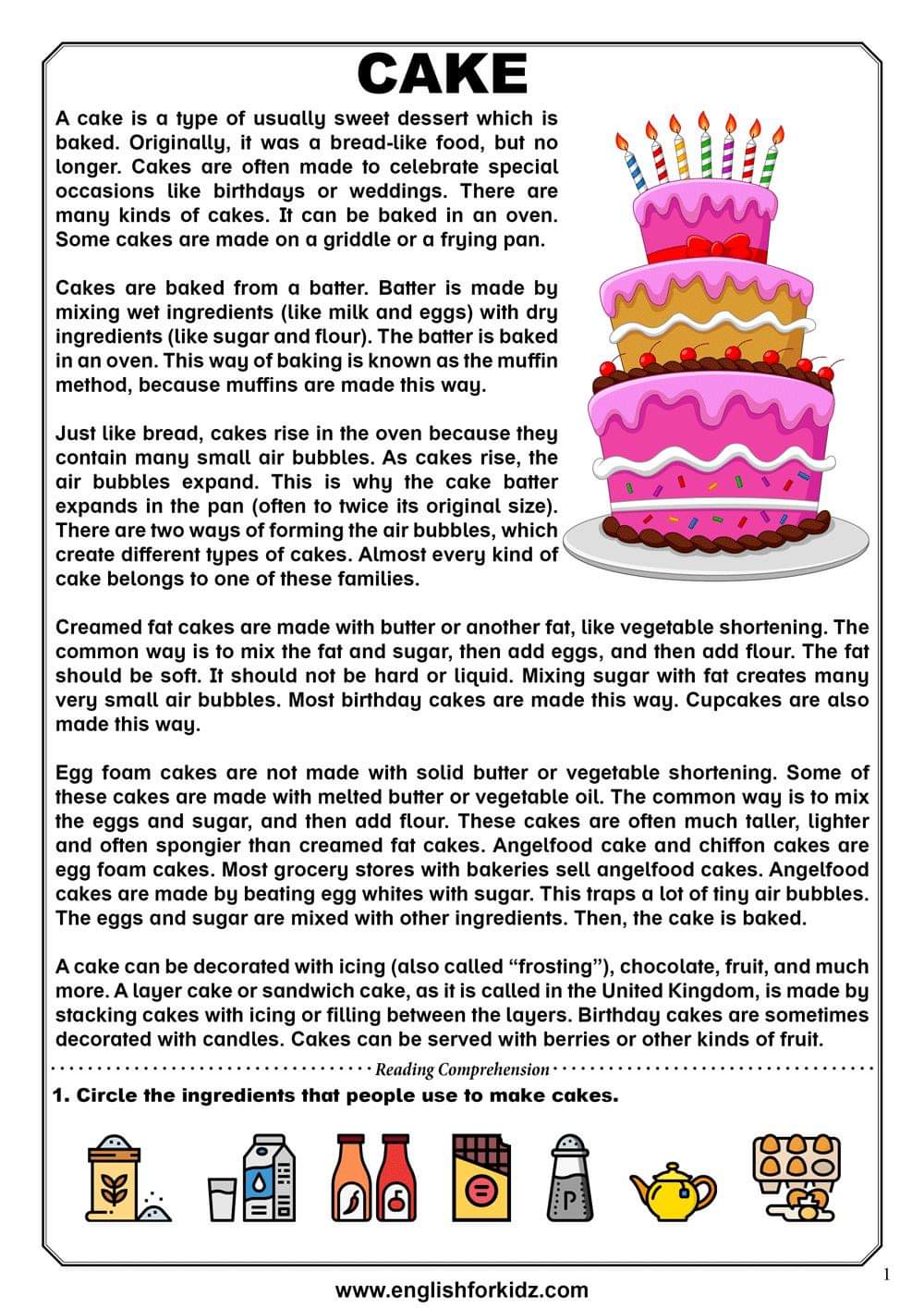 THIS IS SOME HELP!!! ;-)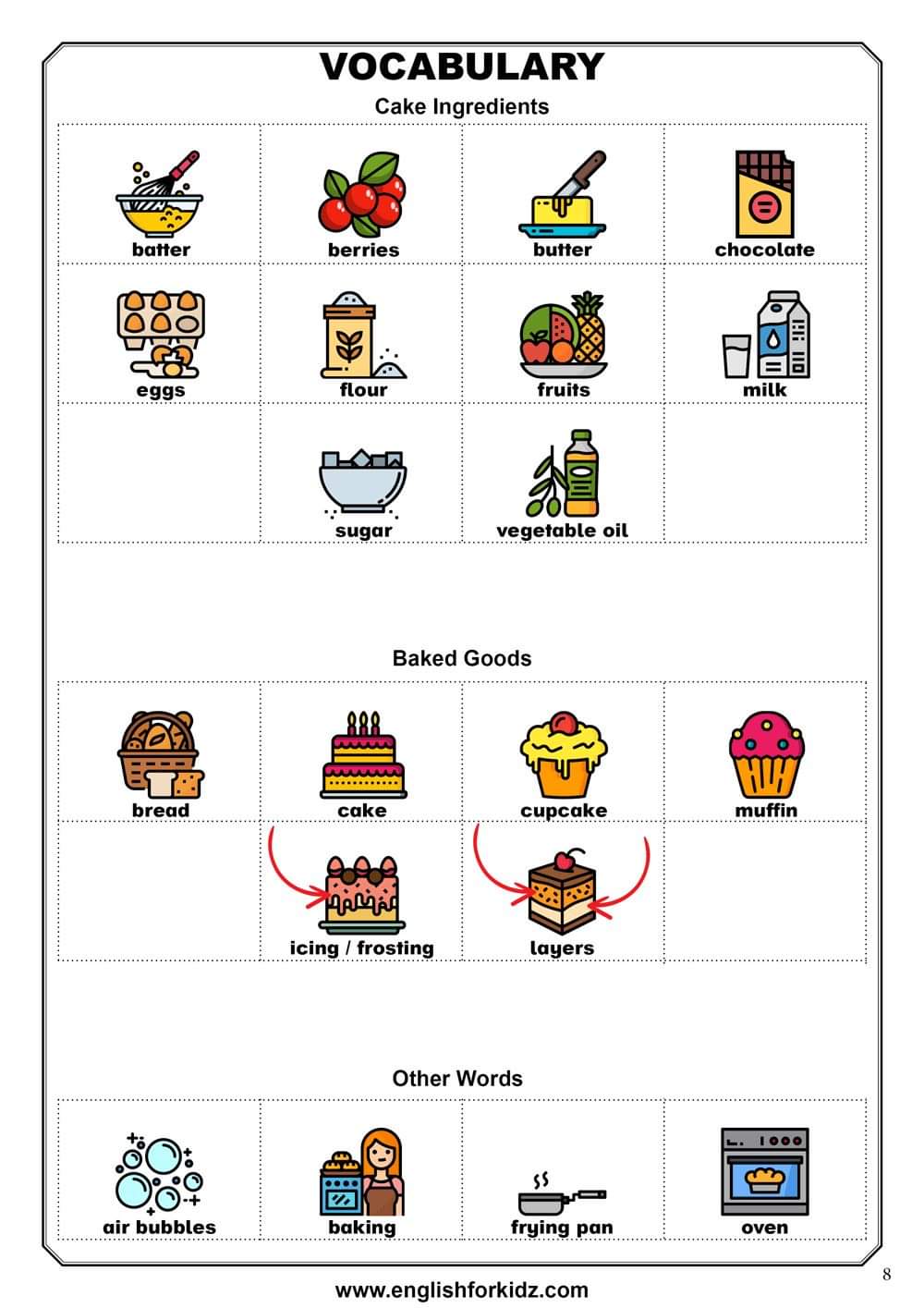 EXERCISES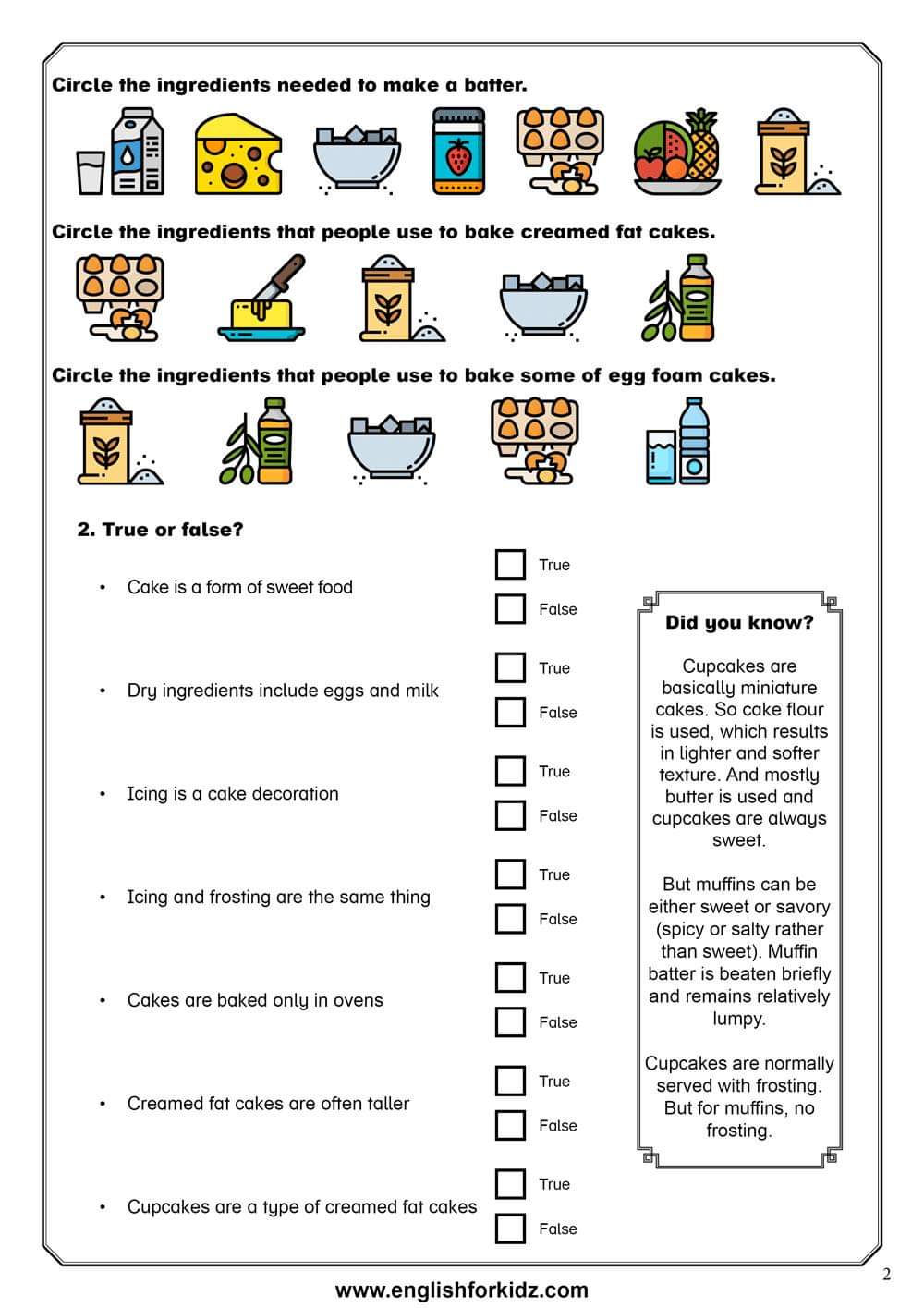 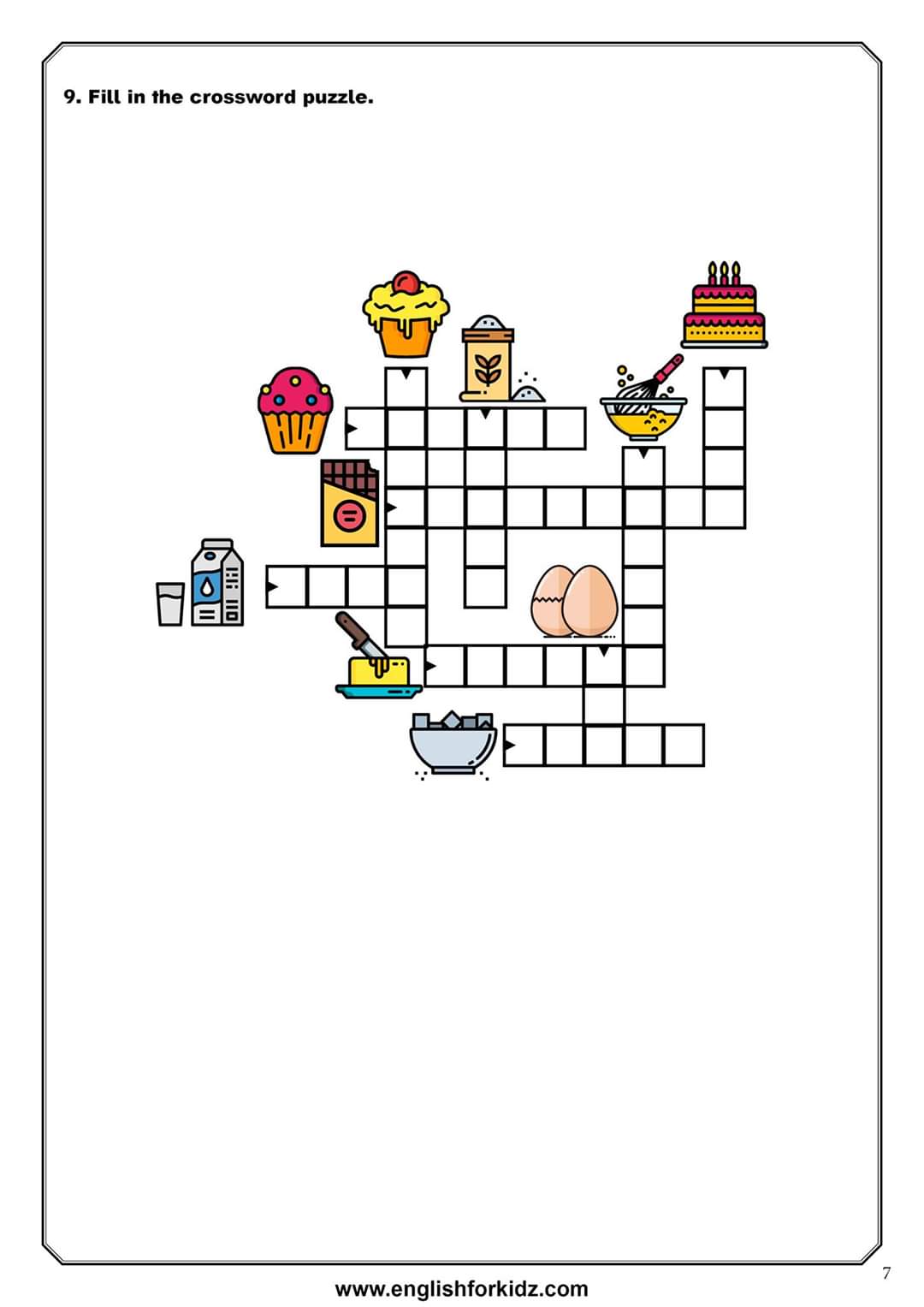 